PHOTOSM1 TACK 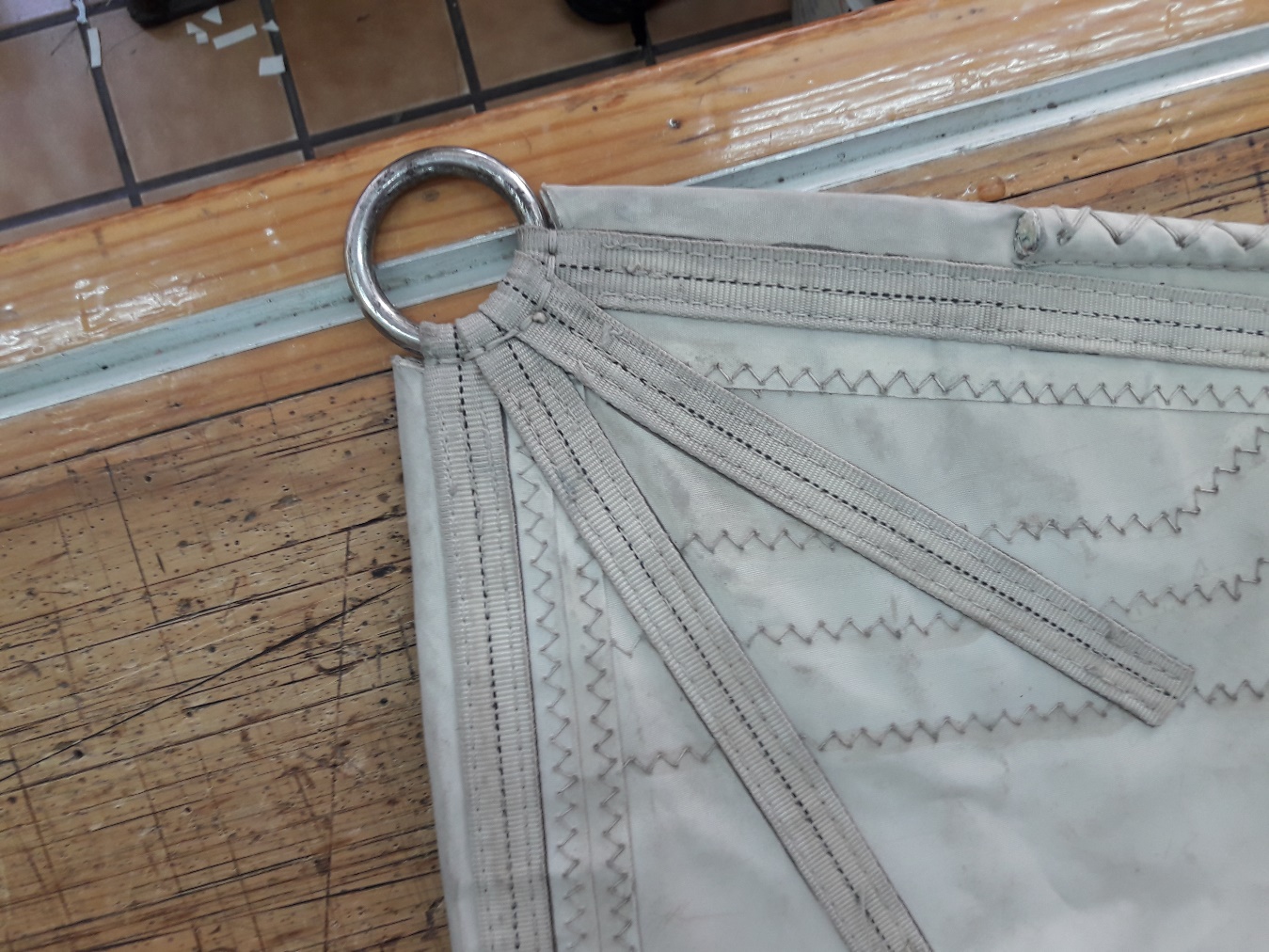 M3 CLEW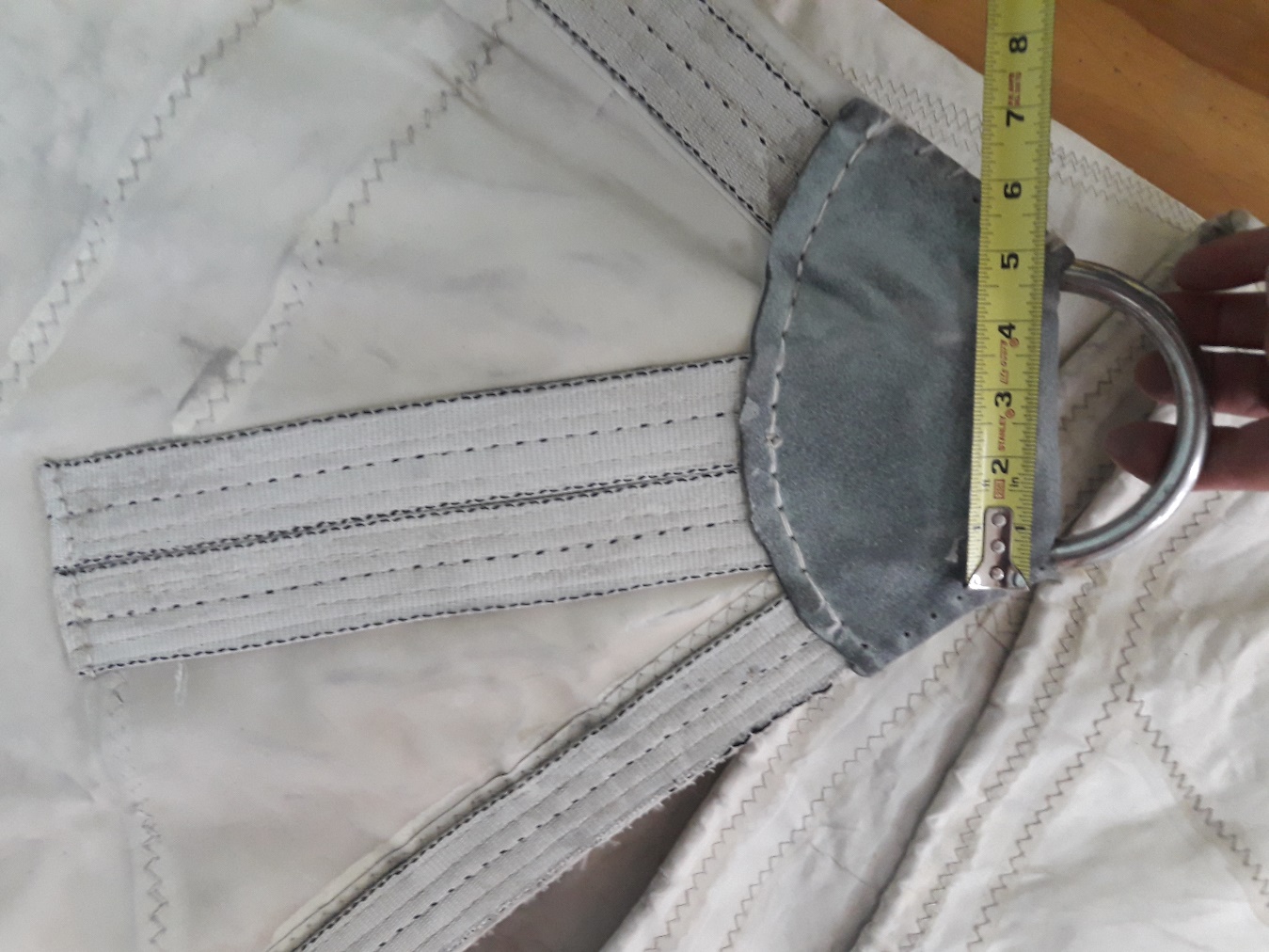 M7 HEADBOARD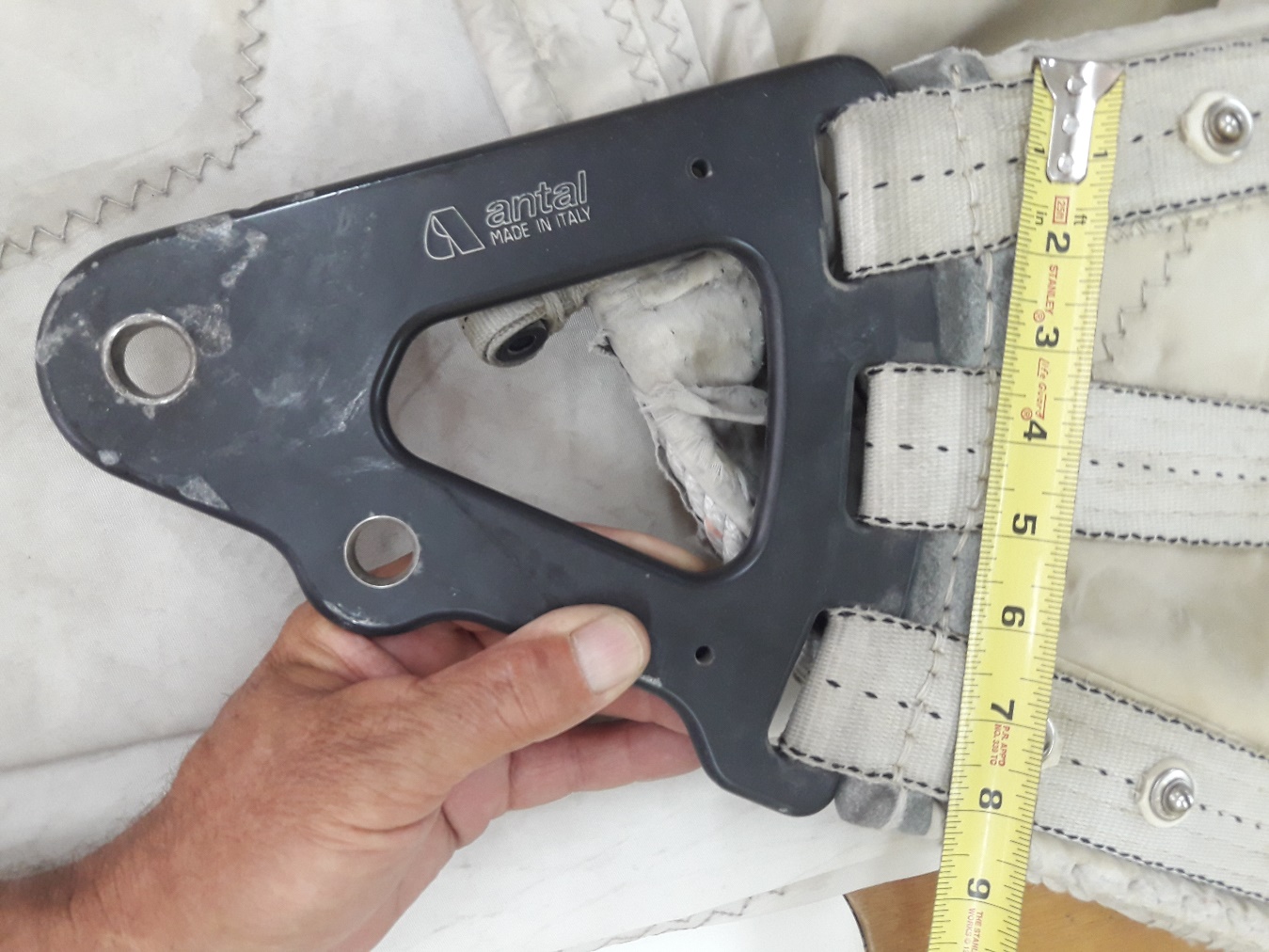 M11 TACK ANGLE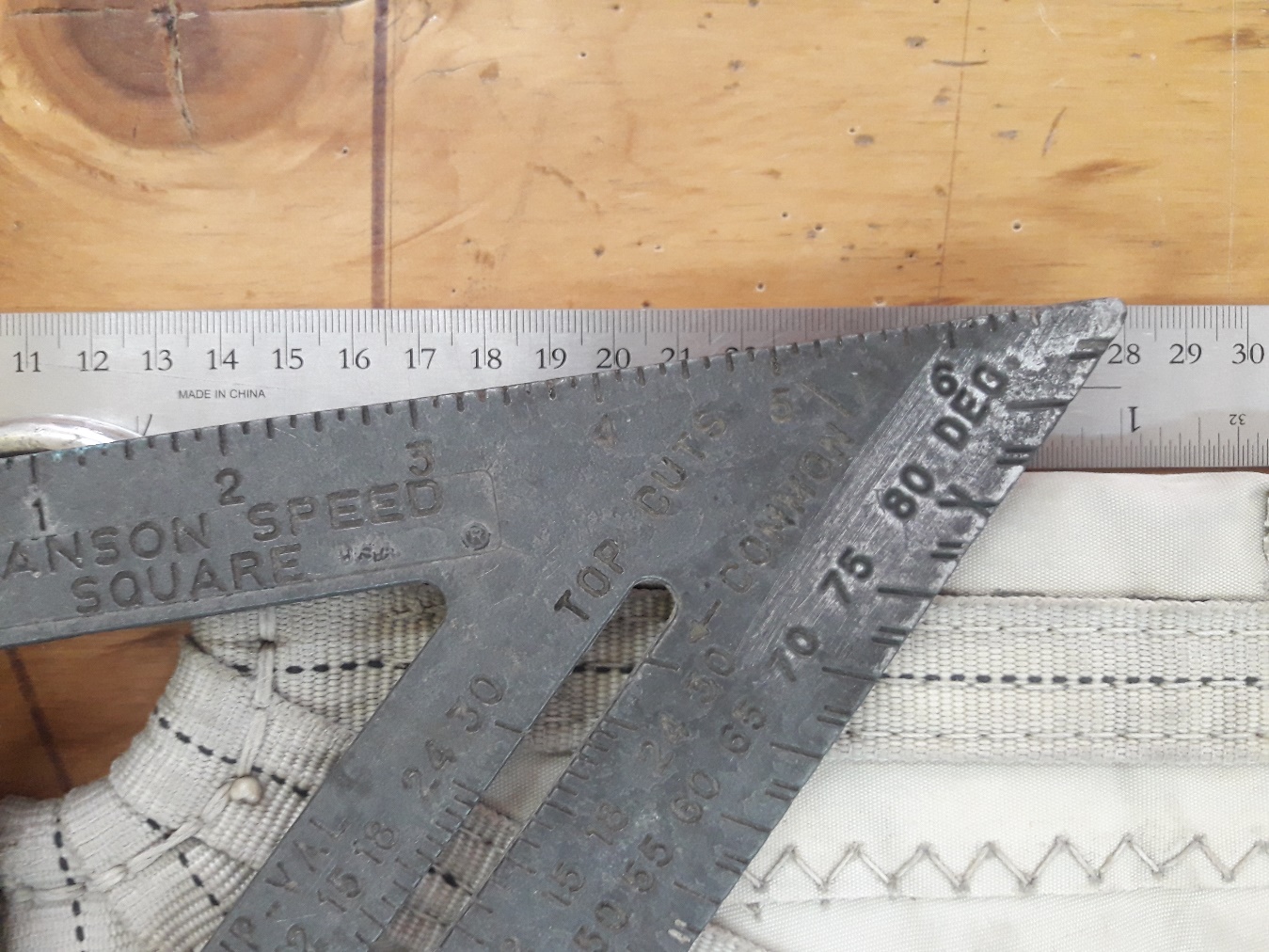 M24 FOOT ROUND 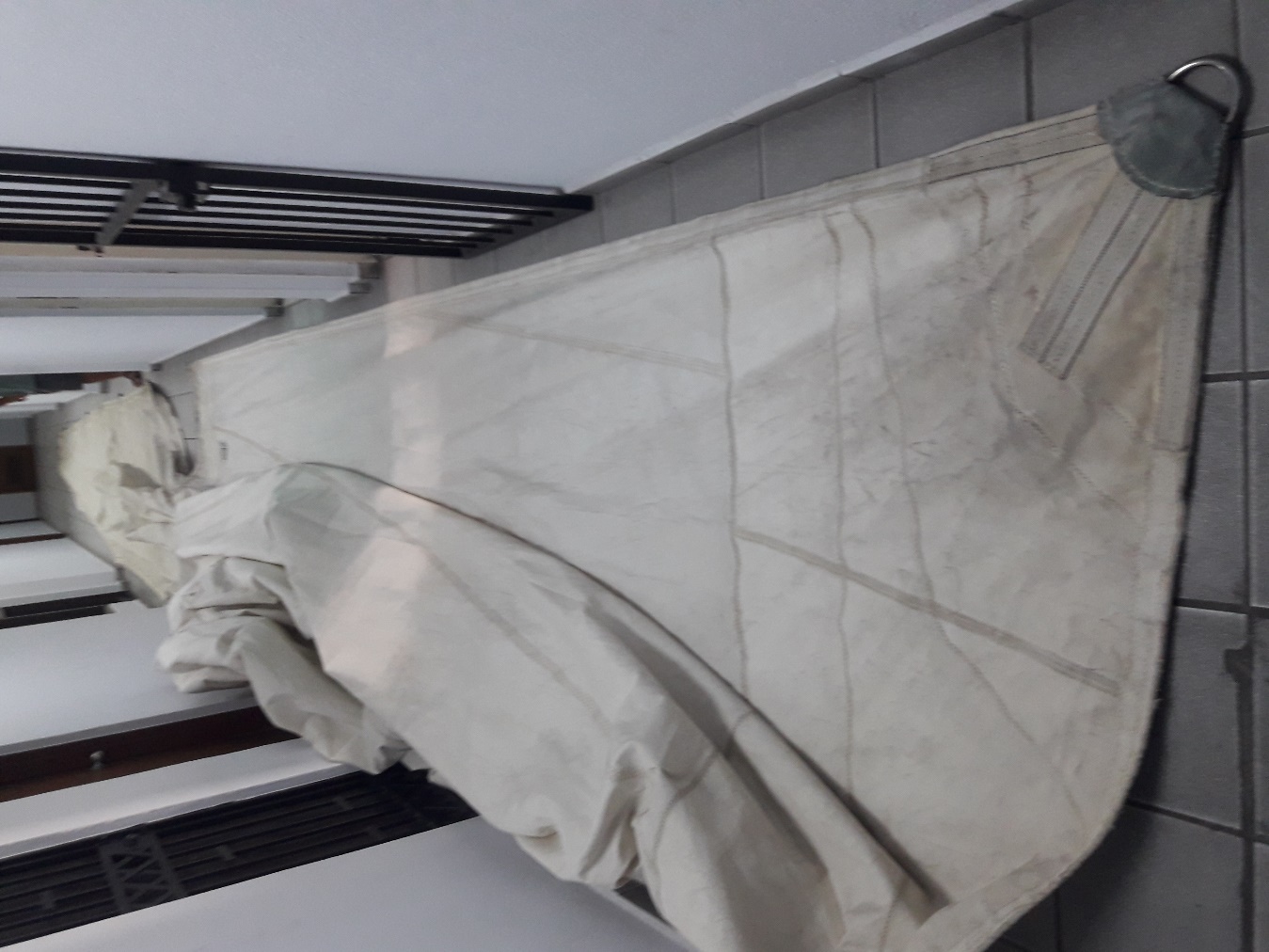 M27 LUFF SLIDES (6 slides) 8mm dia hole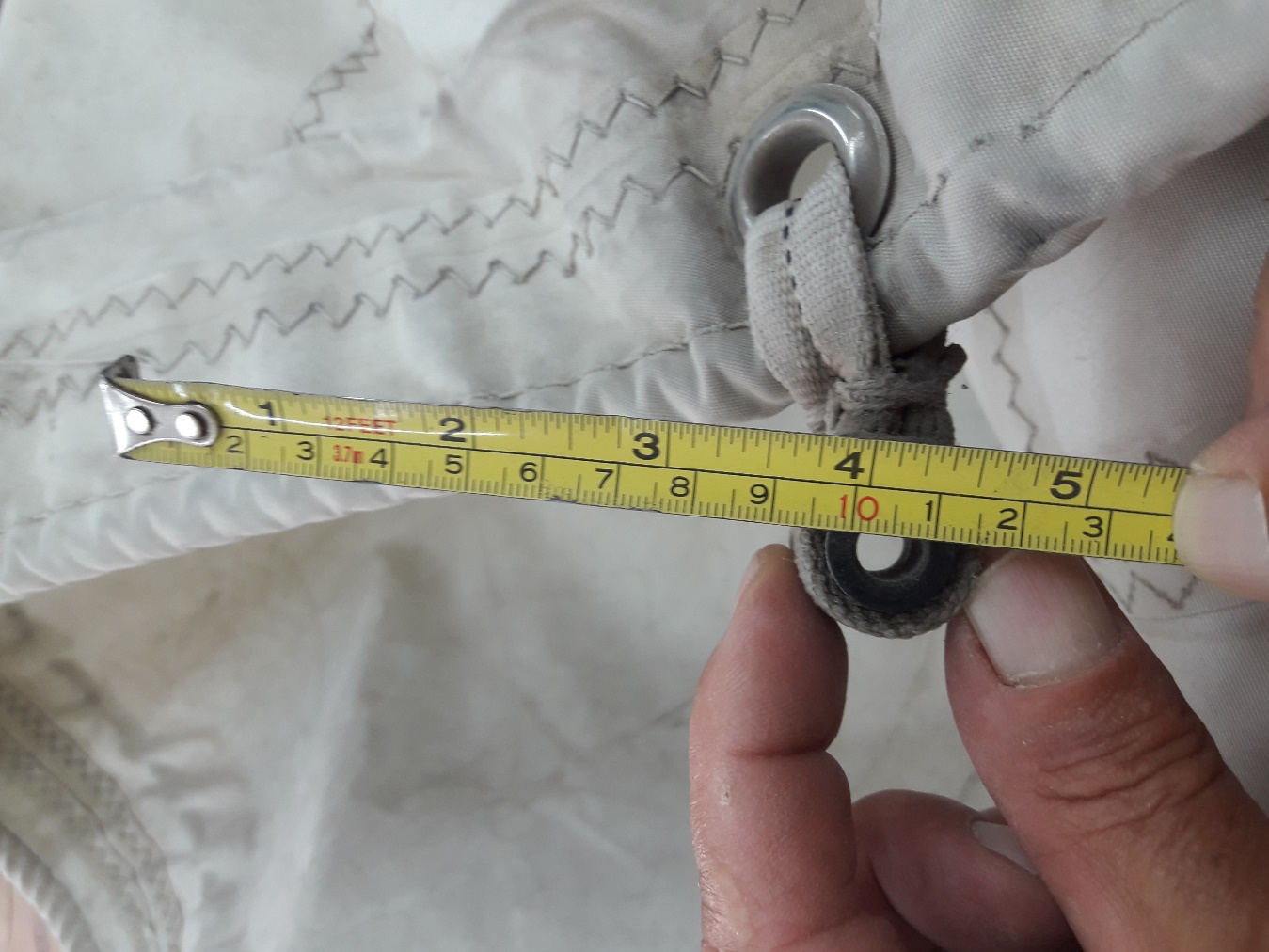 M35 NYLON BATTEN HOLDERS (NBH) SPACE(Photo shows a very small overlap, creating a weak point in the sail. In my opinion, the overlap of the sleeve onto the reinforcement patch should be as much as possible.)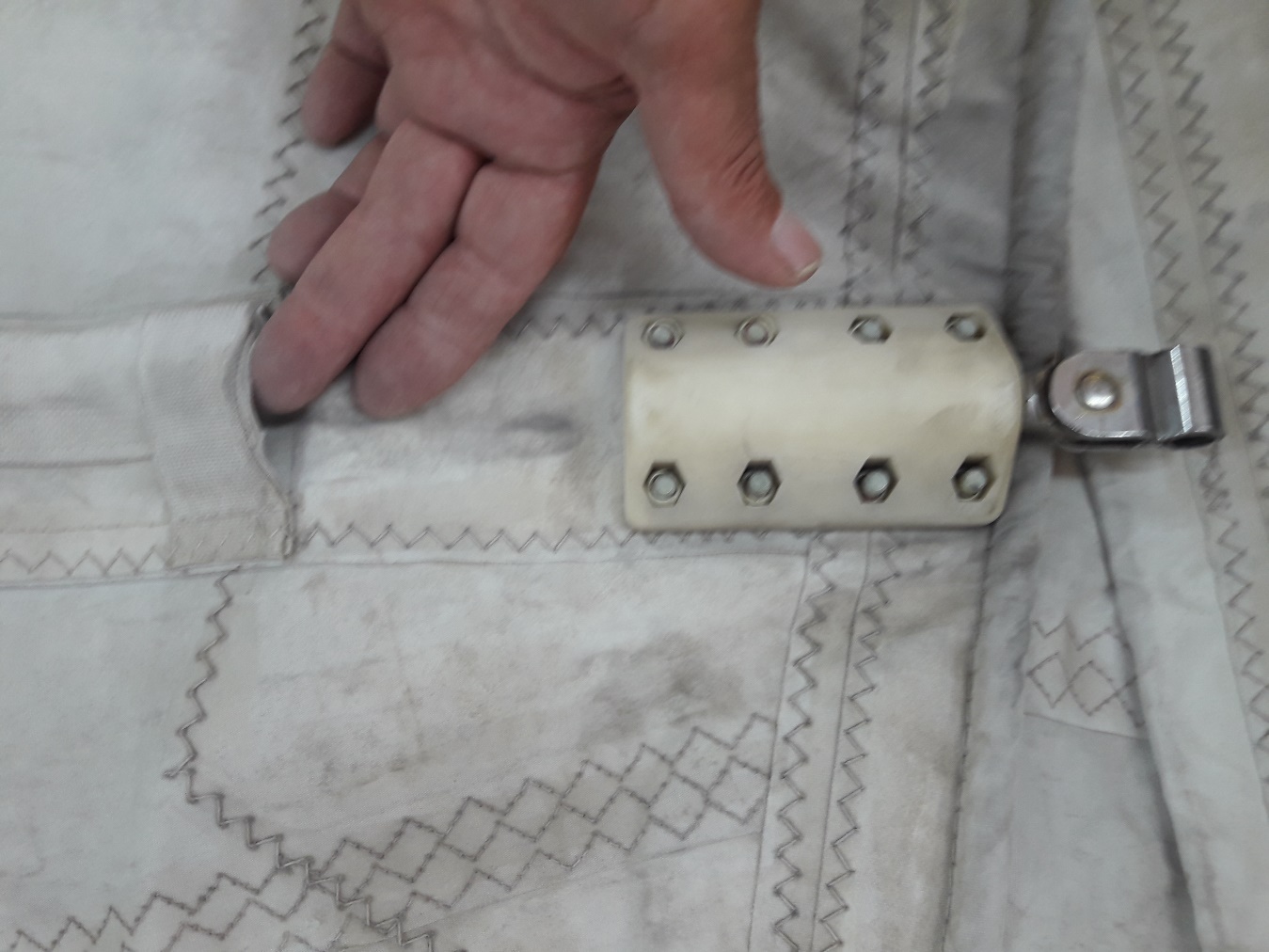  - Mainsail - Leopard 455000607 IsabelM0Sail LayoutNot Yet PostedM1Tack Cut Back (Aft face of Mast to center of tack Pin - A)We have no way of ascertaining these values as the boat is not here. We send you photos of the tack & clew and use your best judgement.See photo belowHELPM2Tack Cut Up (Top of Boom to Center of tack Pin - B)The same that M1.See photo belowHELPM3Clew Cut Up (Top of Boom to Center of Tack Pin - X)See photo M3 belowHELPM4Clew type (slug, outhaul car or ring with strap)O RingHELPM5Sunbrella clew cover for Furling MainsnaHELPM6Other OffsetsHELPM7HeadboardYes,You install. The same type it has.See photo belowHELPM8Leech LineyesM9Foot LineNoM10Tack Ring Type#1 Webbed O RingHELPM11Tack angleThe tack angle of the sail as it lays flat on the table is approx.82 degrees.See photo belowHELPM12Jack LineNoHELPM13Mast Bend (Luff Round)StdHELPM14Fractional Rig (Yes, No)NoHELPM15Mast - Keel or Deck Stepped?N/AM16Number of Reefs2  ReefsHELPM17Intermediate Reefing Diamond Eyes (Yes or No)yesHELPM18Foot Reefing Grommets (next to boom)N/AHELPM19Reefing Ring Type35mm Press RingHELPM20Luff Length (Max Hoist - P)56.8ft
(Net Finished size day of Delivery)HELPM21Foot Length (Max Foot - E)21.66ft  Max

(Net Finished size day of Delivery)HELPM22Leech Length (straight line head to clew)57.5ftHELPM23Bimini to Clear (yes or no)HELPM24Foot RoundThe existing sail has a very flat foot. Probably could use a few inches on roundM25Aspect RatioSailmakerHELPM26Vessel Backstay MeasurementN/AHELPM27Luff Slides (Part Number) Luff you install
6 intermediate 8mm dia holeSee photo belowHELPM28Foot Slides (Part Number)Loose FootedHELPM29Roach TypeCruise CATHELPM30Roach Factor1.35HELPM31MGMSailmakerHELPM32MGUSailmakerHELPM33Batten Type (Partial or Full)5 Full roundHELPM34Include BattensN/AM35Install Nylon Batten HoldersN/A Client will install luff and leech holder. Leave spacePlease minimize the gap between the batten sleeves and the NBH to allow for maximum overlap of sleeves onto the NBH reinforcement patches.See photo belowHELPM36Intermediate SlidersYes - Eyelets

1 between each battenHELPM37Cloth Weight9.18oz Challenge SailclothM38Cut TypeCrossM39Sail AreaSailmakerM40CunninghamNoHELPM41TelltailsYesHELPM42Triple StitchYesM43Sail Logo and Color(red, blue or black)NoHELPM44Sail Logo ArtworkN/AM45Sail Numbers and ColorNoHELPM46Draft Stripe and Color(red, blue or black)Yes (black)HELPM47Overhead Leech LineNoM48Specialty SailNoHELPM49Boom CoverNoHELPM50Lazy BagNoHELP